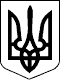 ВЕЛИКОСЕВЕРИНІВСЬКА СІЛЬСЬКА РАДА
КРОПИВНИЦЬКОГО РАЙОНУ КІРОВОГРАДСЬКОЇ ОБЛАСТІ ДРУГА СЕСІЯ ВОСЬМОГО СКЛИКАННЯРІШЕННЯвід     грудня  2020 року                                                                              №______с. Велика СеверинкаСільський голова                                                                Сергій ЛЕВЧЕНКОЗатвердженорішенням Великосеверинівськоїсільської ради«      » грудня_2020 №__ПРОГРАМА«Шкільний автобус» на території Великосеверинівської сільської ради на 2021-2023 рокиПаспорт програми________________________________1Обсяг фінансових ресурсів, необхідних для реалізації заходів Програми, може змінюватися шляхом внесення відповідних змін до сільського бюджету впродовж терміну дії Програми. 1.Загальні положенняЦільова програма «Шкільний автобус» на території Великосеверинівської сільської ради  на 2021-2023 роки (далі - Програма) розроблена відповідно до статті 14 Закону України «Про освіту», статті 21 Закону України «Про загальну середню освіту», статті 32 Закону України «Про місцеве самоврядування в Україні», статті 6 Закону України «Про дошкільну освіту», статті 20 Закону України «Про позашкільну освіту».Програма спрямована на організацію регулярного безоплатного підвезення до місць навчання і додому учнів загальноосвітніх та позашкільних закладів, дітей дошкільних навчальних закладів, які проживають на території Великосеверинівської сільської ради, педагогічних працівників до місця роботи та у зворотному напрямку, а також забезпечення організації підвезення учнів загальноосвітніх та позашкільних закладів на олімпіади, спортивні змагання, конкурси, фестивалі та організацію підвезення педагогічних працівників на різні форми методичної роботи: фестивалі, конкурси, конференції, творчі зустрічі тощо.Належна організація підвезення дітей, які проживають за межею пішохідної доступності, до навчальних закладів сприятиме проведенню оптимізації мережі загальноосвітніх закладів, створенню освітніх округів, створенню умов для безпеки дітей, збереження їх здоров’я, а також ефективному використанню бюджетних коштів, кадрового потенціалу педагогічних працівників та розширить можливості для гурткової та позакласної роботи.2.Визначення проблеми, на розв’язання якої спрямована ПрограмаУ зв’язку з оптимізацією мережі освітніх закладів у сільській місцевості та створенням освітніх округів, стоїть питання забезпечення рівного доступу учнів, які проживають на території Великосеверинівської сільської ради, до якісної освіти.Така ситуація склалася внаслідок того, що у с. Оситняжка працює Оситнязька ЗШ І-ІІ ступенів - філія КЗ "Великосеверинівська ЗШ І-ІІІ ступенів, Позашкільний центр" Великосеверинівської сільської ради і учні 10-11 класів мають їздити на навчання до КЗ "Великосеверинівська ЗШ І-ІІІ ступенів, Позашкільний центр" та у с. Високі Байраки працює Високобайрацький навчально-виховний комплекс «Заклад загальної середньої освіти І-ІІІ ступенів – заклад дошкільної освіти», який надає неповну середню освіту і учні 10-11 класів мають їздити на навчання до Созонівського навчально-виховного комплексу «Заклад загальної середньої освіти І-ІІІ ступенів – заклад дошкільної освіти; у селах Лозуватка, Підгайці, Рожняківка, Густий Гай та ст. Канатове відсутні навчальні заклади, тому всі учні та діти дошкільного віку, мають їздити до навчальних закладів, розташованих в с. Велика Северинка, с. Созонівка, с. Високі Байраки. 3. Мета програмиМетою програми є:1)організація безпечного, регулярного і безоплатного перевезення учнів та педагогічних працівників дошкільних і загальноосвітніх навчальних закладів до місця навчання, роботи і додому;2)поліпшення освітнього рівня населення, що проживає на території Великосеверинівської сільської ради  та раціонального використання кадрового потенціалу зазначених закладів;3)створення умов для організації профільного навчання учнів старшої школи.Досягнення мети буде забезпечено шляхом:1)раціонального використання автобуса сільської ради шляхом коригування розкладу уроків та режиму навчально-виховного процесу;2)перегляду закріплених за загальноосвітніми навчальними закладами територій обслуговування з урахуванням потреби в організації перевезення учнів та педагогічних працівників у сільській місцевості;3)поїздок учнями та педагогами шкіл Великосеверинівської сільської ради для проходження ними медичного огляду в Кіровоградській ЦРЛ, на спортивні змагання, екскурсії, участі в художній самодіяльності, фестивалі, конференції, круглі столи, тощо;4)поїздок учасників позашкільних закладів Великосеверинівської сільської ради для участі у заходах районного, міського, обласного, державного значення;5)поїздок вихованців дошкільних навчальних закладів з вихователями на екскурсії, спортивні змагання, фестивалі, конкурси та ін.3)передбачення під час формування проекту місцевого бюджету, видатків, пов’язаних із забезпеченням регулярного безоплатного перевезення до місць навчання і додому учнів та педагогічних працівників (придбання паливно-мастильних матеріалів, запчастин, капітальних та поточних ремонтів автобусів, послуги страхування та технічного огляду автобусів ). Напрямки діяльності та заходи Програми визначені у Додатку до Програми.4. Фінансове забезпечення Програми.Фінансування заходів Програми здійснюється відповідно до законодавства за рахунок коштів бюджету Великосеверинівської сільської ради на відповідні цілі в межах запланованих видатків на відповідний рік . 5. Координація та контроль за виконанням ПрограмиКоординація процесом реалізації Програми «Шкільний автобус» проводиться за принципами єдності управління, персональної відповідальності, прозорості та поточної координації дій.Адміністрування процесу реалізації Програми здійснюється відділом освіти, молоді та спорту, культури та туризму Великосеверинівської сільської ради.Відділ освіти, молоді та спорту, культури та туризму Великосеверинівської сільської ради до 25 числа місяця, наступного за звітним роком, подає інформацію про стан виконання Програми Великосеверинівській сільській раді та постійним комісіям з питань планування, фінансів, бюджету, соціально-економічного розвитку, та інвестицій та з питань освіти, фізичного виховання, культури, охорони здоров’я та соціального захисту.__________________________________                                                                                                         Додаток до ПрограмиПерелік заходів Програми та орієнтовані обсяги фінансуванняПро затвердження програми «Шкільний автобус» на території  Великосеверинівської сільської ради на 2021-2023 рокиПро затвердження програми «Шкільний автобус» на території  Великосеверинівської сільської ради на 2021-2023 рокиКеруючись Законом України «Про місцеве самоврядування в Україні», Законами України «Про освіту», «Про загальну середню освіту»,«Про дорожній рух», «Про автомобільний транспорт» та вимогами законодавства щодо забезпечення у сільській місцевості регулярного безоплатного перевезення до місць навчання і додому учнів та дітей дошкільного віку,СІЛЬСЬКА РАДА ВИРІШИЛА:Керуючись Законом України «Про місцеве самоврядування в Україні», Законами України «Про освіту», «Про загальну середню освіту»,«Про дорожній рух», «Про автомобільний транспорт» та вимогами законодавства щодо забезпечення у сільській місцевості регулярного безоплатного перевезення до місць навчання і додому учнів та дітей дошкільного віку,СІЛЬСЬКА РАДА ВИРІШИЛА:Керуючись Законом України «Про місцеве самоврядування в Україні», Законами України «Про освіту», «Про загальну середню освіту»,«Про дорожній рух», «Про автомобільний транспорт» та вимогами законодавства щодо забезпечення у сільській місцевості регулярного безоплатного перевезення до місць навчання і додому учнів та дітей дошкільного віку,СІЛЬСЬКА РАДА ВИРІШИЛА:1.Затвердити Програму «Шкільний автобус» на території Великосеверинівської сільської ради на 2021-2023 роки (далі – Програма), що додається.
         2.Відділу освіти, молоді та спорту, культури та туризму Великосеверинівської сільської ради забезпечити організацію виконання рішення.
        3.Визнати таким, що втратило чинність рішення сесії Великосеверинівської сільської ради від 21 грудня 2019 року № 1210 «Про затвердження Програми «Шкільний автобус» на території об’єднаної територіальної громади на 2020-2022 роки» зі змінами.4.Контроль за виконанням рішення покласти на постійну комісію з питань освіти, фізичного виховання, культури, охорони здоров’я та соціального захисту.1.Затвердити Програму «Шкільний автобус» на території Великосеверинівської сільської ради на 2021-2023 роки (далі – Програма), що додається.
         2.Відділу освіти, молоді та спорту, культури та туризму Великосеверинівської сільської ради забезпечити організацію виконання рішення.
        3.Визнати таким, що втратило чинність рішення сесії Великосеверинівської сільської ради від 21 грудня 2019 року № 1210 «Про затвердження Програми «Шкільний автобус» на території об’єднаної територіальної громади на 2020-2022 роки» зі змінами.4.Контроль за виконанням рішення покласти на постійну комісію з питань освіти, фізичного виховання, культури, охорони здоров’я та соціального захисту.1.Затвердити Програму «Шкільний автобус» на території Великосеверинівської сільської ради на 2021-2023 роки (далі – Програма), що додається.
         2.Відділу освіти, молоді та спорту, культури та туризму Великосеверинівської сільської ради забезпечити організацію виконання рішення.
        3.Визнати таким, що втратило чинність рішення сесії Великосеверинівської сільської ради від 21 грудня 2019 року № 1210 «Про затвердження Програми «Шкільний автобус» на території об’єднаної територіальної громади на 2020-2022 роки» зі змінами.4.Контроль за виконанням рішення покласти на постійну комісію з питань освіти, фізичного виховання, культури, охорони здоров’я та соціального захисту.1.Повна назва ПрограмиПрограма «Шкільний автобус» на території Великосеверинівської  сільської ради на 2021-2023 роки2. Ініціатор розроблення ПрограмиВеликосеверинівська сільська рада3.Розробник ПрограмиВідділ освіти, молоді та спорту, культури та туризму Великосеверинівської сільської ради4.Відповідальні виконавці ПрограмиВідділ освіти, молоді та спорту, культури та туризму, дошкільні навчальні заклади, загальноосвітні навчальні заклади, навчально-виховні комплекси Великосеверинівської сільської ради  5.Головна мета ПрограмиЗабезпечення у сільській місцевості регулярного безоплатного перевезення до місць навчання і додому учнів та дітей дошкільного віку та педагогічного персоналу6.Термін реалізації Програми2021-2023 роки7.Обсяг фінансових ресурсів, для реалізації програми1000,0 тис. грн. 1РікРікСума, тис.грн.в.т. ч. на:в.т. ч. на:в.т. ч. на:в.т. ч. на:в.т. ч. на:Джерела фінансуванняДжерела фінансуванняДжерела фінансуванняОчікуванийрезультатРікРікСума, тис.грн.Придбання запчастин та паливно-мастильних матеріалівПридбання запчастин та паливно-мастильних матеріалівОплата послуги поточних та капітальних ремонтівОплата послуги поточних та капітальних ремонтівОплата послуг страхування та технічного оглядуДжерела фінансуванняДжерела фінансуванняДжерела фінансуванняОчікуванийрезультат20212021300,0260,0260,010,010,030,0Місцевий бюджетМісцевий бюджетМісцевий бюджетЗабезпечення належного виконання підвезення учнів до загальноосвітніх закладів, дітей до дошкільних закладів та педагогічного персоналу та у зворотньому напрямку20222022317,5300,0300,010,010,07,5Місцевий бюджетМісцевий бюджетМісцевий бюджетЗабезпечення належного виконання підвезення учнів до загальноосвітніх закладів, дітей до дошкільних закладів та педагогічного персоналу та у зворотньому напрямку20232023382,5340,0340,012,012,030,5Місцевий бюджетМісцевий бюджетМісцевий бюджетЗабезпечення належного виконання підвезення учнів до загальноосвітніх закладів, дітей до дошкільних закладів та педагогічного персоналу та у зворотньому напрямкуВсього                  1000,0                  1000,0900,0 32,0 32,068,068,068,0